	บันทึกข้อความ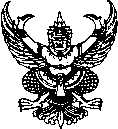 ส่วนราชการ คณะเทคโนโลยีคหกรรมศาสตร์  มหาวิทยาลัยเทคโนโลยีราชมงคลธัญบุรี  โทร 0 2549 3162                               ที่   ศธ 0578.04/-	วันที่    กรกฎาคม  2560เรื่อง   ขอส่งข้อเสนอโครงการวิจัยเพื่อขอรับการสนับสนุนงบประมาณรายจ่าย ประจำปีงบประมาณ พ.ศ. 2562เรียน	คณบดีคณะเทคโนโลยีคหกรรมศาสตร์  ผ่านรองคณบดีฝ่ายวิชาการและวิจัย            ผ่านหัวหน้าสาขาวิชา..........................................................ตามที่ สถาบันวิจัยและพัฒนา มหาวิทยาลัยเทคโนโลยีราชมงคลธัญบุรี ได้มีประกาศประชาสัมพันธ์การส่งข้อเสนอโครงการวิจัยเพื่อขอรับการสนับสนุนงบประมาณรายจ่าย ประจำปี พ.ศ. 2562 
ข้าพเจ้า ................................................................................ อาจารย์ประจำสาขาวิชา........................................... ขอส่งข้อเสนอโครงการวิจัยเพื่อขอรับการสนับสนุนงบประมาณรายจ่าย ประจำปีงบประมาณ พ.ศ. 2562 งานวิจัยเพื่อ  ถ่ายทอดเทคโนโลยี  สร้างองค์ความรู้ เรื่อง “.....................................................................................” (ชื่อโครงการวิจัยภาษาอังกฤษ) รายละเอียดดังแบบเสนอโครงการวิจัย (ว1ด.) จำนวน 3 ชุดที่แนบมาพร้อมนี้จึงเรียนมาเพื่อโปรดพิจารณา และขอความอนุเคราะห์ทางคณะฯ ดำเนินการในส่วนที่เกี่ยวข้องเพื่อส่งข้อเสนอโครงการฯ ไปยังสถาบันวิจัยและพัฒนา ภายในวันที่ 17 กรกฎาคม 2560         		(......................................................................)          					                        หัวหน้าโครงการวิจัยเรียน  รองคณบดีฝ่ายวิชาการและวิจัย			เพื่อโปรดพิจารณา	ลงชื่อ  …………………………………….………….(                                         ) หัวหน้าสาขาวิชา........................................................เรียน  คณบดีคณะเทคโนโลยีคหกรรมศาสตร์ เพื่อโปรดพิจารณา ลงชื่อ  …………………………………….………….(ผู้ช่วยศาสตราจารย์ ดร.อ้อยทิพย์  ผู้พัฒน์)               รองคณบดีฝ่ายวิชาการและวิจัย